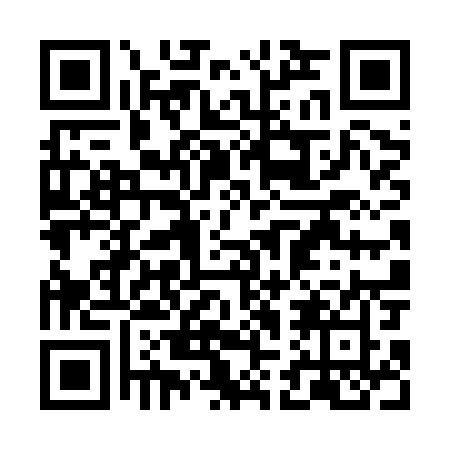 Prayer times for Kroczow Wiekszy, PolandMon 1 Apr 2024 - Tue 30 Apr 2024High Latitude Method: Angle Based RulePrayer Calculation Method: Muslim World LeagueAsar Calculation Method: HanafiPrayer times provided by https://www.salahtimes.comDateDayFajrSunriseDhuhrAsrMaghribIsha1Mon4:116:0912:385:057:088:592Tue4:086:0712:375:067:099:013Wed4:056:0412:375:077:119:034Thu4:026:0212:375:097:139:055Fri4:006:0012:375:107:149:076Sat3:575:5812:365:117:169:107Sun3:545:5512:365:127:189:128Mon3:515:5312:365:137:199:149Tue3:485:5112:365:147:219:1610Wed3:455:4912:355:167:239:1911Thu3:425:4712:355:177:249:2112Fri3:395:4412:355:187:269:2313Sat3:365:4212:345:197:289:2614Sun3:335:4012:345:207:299:2815Mon3:305:3812:345:217:319:3116Tue3:275:3612:345:227:339:3317Wed3:245:3412:345:237:349:3618Thu3:215:3212:335:247:369:3819Fri3:175:3012:335:267:389:4120Sat3:145:2712:335:277:399:4421Sun3:115:2512:335:287:419:4622Mon3:085:2312:325:297:429:4923Tue3:055:2112:325:307:449:5224Wed3:015:1912:325:317:469:5425Thu2:585:1712:325:327:479:5726Fri2:555:1512:325:337:4910:0027Sat2:515:1312:325:347:5110:0328Sun2:485:1212:315:357:5210:0629Mon2:455:1012:315:367:5410:0930Tue2:415:0812:315:377:5610:12